Муниципальное бюджетное учреждениедополнительного образования «Районный центр дополнительного образования» муниципального образования «Пинежский муниципальный район»ул. Ф.Абрамова, д. 1, с. Карпогоры, Пинежский район, Архангельская область, 164600,                                                            Тел.  2-12-46; факс 2-11-24 e-mail: pinimc@rambler.ruМетодические рекомендации по проведению стартовой диагностики  учащихся 7 класса по предмету «Немецкий язык» в соответствии с ФГОС ООО		Методические рекомендации составлены в целях контроля планируемых результатов освоения программы основной школы на основе стандартов второго поколения и представляют диагностический материал по немецкому языку (1 вариант работы: Приложение 1), подготовленный членами инновационной площадки при МБОУ ДО «РЦДО» по теме «Средства оценки предметных результатов по немецкому языку в 5-9 классах в соответствии с ФГОС ООО»: Кривополенова Л.В. – учитель немецкого языка МБОУ «Кеврольская ОШ №18 им. М.Ф.Теплова», Нечаева Л.М.  – методист МБУ ДО «РЦДО».Предметные результаты освоения учебного предмета «Иностранный язык» (базовый и повышенный уровень) формируются на основе требований Федерального государственного стандарта основного  общего образования второго поколения: сформированность коммуникативной иноязычной компетенции (говорение, аудирование, чтение и письмо), необходимой для успешной социализации и самореализации, как инструмента межкультурного общения в современном поликультурном мире;владение знаниями о социокультурной специфике страны/стран изучаемого языка и умение строить своё речевое и неречевое поведение адекватно этой специфике; умение выделять общее и различное в культуре родной страны/стран изучаемого;достижение порогового уровня владения иностранным языком, позволяющего выпускникам общаться в устной и письменной формах как с носителями изучаемого иностранного языка, так  и  с представителями других стран, использующими данный язык как средство общения;сформированность умения использовать иностранный язык как средство для получения информации из иноязычных источников в образовательных и самообразовательных целях.Данный диагностический материал ориентирован на проверку способности обучаемых 7 класса решать учебные и практические задачи на основе сформированных предметных знаний и умений, а также универсальных учебных действий на начало учебного года. В качестве объектов контроля выступают основные составляющие коммуникативной компетенции:• иноязычные коммуникативные умения обучающихся в следующих видах речевой деятельности: говорение в диалогической и монологической формах, аудирование, чтение и письмо;• умения оперирования языковыми средствами.Каждый вид деятельности рекомендуется проводить на отдельных уроках. Ориентировочное время для отдельного вида деятельности – 20-25 минут. Рекомендуем вычислять оценку за диагностическую работу, исходя из процента правильных ответов:«5» - за 88 -100% правильно выполненных заданий. «4» - за 75 – 87 % правильно выполненных заданий. «3» - за 50 -74% правильно выполненных заданий. Критерии оценивания: за каждый правильный ответ тестового задания выставляется 1 балл. При наличии орфографических ошибок, допущенных обучающимися в словах, ответ оценивается в 0 баллов. В разделах «Чтение (вслух)» и «Коммуникативные умения. Говорение.Письмо» предложено критериальное оценивание. Приложение 1Диагностический материал по немецкому языку для учащихся 7 класса в соответствии с требованиями ФГОС-2, базовый уровеньСоставители: Кривополенова Л.В. – учитель немецкого языка МБОУ «Кеврольская ОШ №18 им. М.Ф.Теплова»,Нечаева Л.М.  – методист МБУ ДО «РЦДО».I. Раздел "Коммуникативные умения. Аудирование."Планируемый результат: воспринимать на слух и понимать основное содержание несложных аутентичных текстов, содержащих некоторое количество неизученных языковых явлений. Задание 1. Прослушай дважды рассказ о Германии, выбери утверждения, соответствующие содержанию текста (richtig) или не соответствующие содержанию текста (falsch), запиши ответы (r- f) в таблицу в бланке ответов.Deutschland liegt in Asien.richtig         b.falschHier gibt es wenige Sehenswürdigkeiten.a.richtig         b.falschDer Thüringer Wald ist die Naturschönheit des Landes.a.richtig         b.falschDie Touristen bewundern Deutschland.a.richtig         b.falschDie Kinder sind glücklich hier.a.richtig         b.falschII. Раздел "Коммуникативные умения. Чтение."Планируемый результат:- читать вслух текст, содержащий некоторое количество неизученных языковых явлений; - читать про себя и понимать основное содержание текстов, содержащих некоторое количество неизученных языковых явлений. Описание правильного ответа чтения вслух: правильно соотнесены графический и звуковой образы читаемых слов на основе знания основных правил чтения немецкого языка; текст прочитан с правильным ударением в изученных словах, с соблюдением интонации, соответствующей коммуникативным типам предложений, без ошибок, ведущих к сбою коммуникации, с соблюдением правила отсутствия фразового ударения на служебных словах.Критерии достижения планируемого результата (4 балла):1. Текст прочитан без ошибок в произношении слов или отдельные допущенные ошибки не затрудняют понимание звучащего текста.2. Отдельные допущенные ошибки в ударении в словах и фразах не мешают пониманию звучащего текста.3. Везде соблюдена интонация, соответствующая коммуникативным типам предложений.4. Текст прочитан со скоростью, позволяющей осознавать (понимать) смысл прочитанного.Задание 2.  Прочитай отрывок текста, предложенный учителем.… Das Haus hat zwei Zimmer. Das Mädchen kommt in ein Zimmer. Im Zimmer steht ein Tisch. Auf dem Tisch stehen drei Teller mit Suppe. Ein Teller ist sehr groß. Der zweite Teller ist nicht besonders groß. Der dritte Teller ist klein. An dem Tisch stehen drei Stühle. Ein Stuhl ist sehr groß, der zweite Stuhl ist nicht besonders groß, der dritte Stuhl ist klein. Das Mädchen setzt sich auf den kleinen Stuhl und isst Suppe aus kleinen Teller.  	Задание 3. Прочитай текст и выполни задание. Обрати внимание на слова и выражения перед текстом и выполни задания по тексту:am Äquator – на экваторе Wassertiere - водные животныеRinge - кольцо       Die Delphine sind Wassertiere. Sie sind schön und klug. Wir können sie in vielen Ozeanen  und Meeren sehen,  zum Beispiel in den kalten Meeren der Arktis  und Antarktis und auch am Äquator.Die Delphine sind die besten Schwimmer in der Tierwelt. Die Menschen können  die Delphine leicht dressieren. In großen Delphinarien können Delphine Basketball spielen. Sie können auch durch Ringe springen, „im Duett“ und „im Chor“ vor dem Mikrophon „singen“. Die Delphine können auch „sprechen“. Sie geben einander Signale. Die Tierlehrer können diese Signale verstehen.Ein amerikanischer Biologe schreibt: „ Die Delphine können die Sprache der Menschen lernen. So hört der Delphin  viele Male ein Wort und wiederholt es dann. Sie „sprechen“ natürlich diese Worte nicht so gut wie die Menschen. Aber sie sind auch keine Menschen.“Отметь утверждения, соответствующие содержанию текста, буквой "R", не соответствующие содержанию текста, буквой "F", если в тексте об этом не сказано, буквами "NS", заполни таблицу в бланке ответов.III. Раздел "Языковые средства и навыки оперирования ими. Лексическая и грамматическая сторона речи."Планируемый результат: оперировать в процессе общения активной лексикой в соответствии с коммуникативной задачей, распознавать и употреблять в речи изученные грамматические явления, соблюдать существующие в немецком языке нормы лексической сочетаемости, употреблять изученные лексические единицы в коммуникативно-значимом тексте.	Задание 4. Прочитай текст, выбери пропущенное слово и запиши его в таблицу бланка ответа соответственно номеру.	Der Herbst (1)….  da. Es regnet  (2)…. Oft weht stark  (3)…. Alles ist  (4)… Überall liegen (5)…. : auf der Erde, auf die Bänken, im Hof. Viele (6)…. fliegen weg. Sie (7)… in warme Länder. Nur einige Vögel (8)… hier: Raben und Spatzen. Im Herbst bringen die Menschen (9)…  ein. Es gibt im Herbst oft eine (10)… Ernte. Viele Menschen  (11)… sich darüber.Задание 5. Выбери нужный вариант ответа и запиши ответ (букву) в таблице  бланка ответов.1. Der erste Wochentag heißt …  a) Dienstag         b) Donnerstag            c) Montag 2. Wir … gut …  a) haben … gearbeiten     b) haben … gearbeitet     c) habe …  gearbeitet   3. Ich bin … und arbeite in einem Geschäft.  a) Verkäuferin            b) Ärztin       c)Lehrerin4. Am Montag …. Heike und Petra in der Bibliothek.  a) wart         b) waren        c) war 5. Wir haben viel Deutsch ….  a) geschrieben                    b) gelesen                c) gesprochen6. Dieser Junge  ist …. in der Klasse.  a) der beste            b) warm      c) größer7. Die Schule …  sich im Dorf .a) befindet       b)  badet          c) liegt8. An …  Wand hängen viele Bilder.a) die                b) der               c) dem9. Gestern …  Sonntag.a) war             b)  ist              c)  gewesen10. Am Morgen wasche ich … mit kaltem Wasser.a) sich              b)  dich             c) michЗадание 6. Составь предложения и  запиши их в таблицу бланка ответов.Schule, zweistöckig, meine, ist.Ich, fleißig, habe, gearbeitet, in der Stunde.machen, viele, Morgengymnastik, Kinder, täglich.gelesen, viele, er, Bücher, hat.IV. Раздел "Коммуникативные умения.  Письмо."Планируемый результат: писать личное письмо с употреблением формул речевого этикета, принятых в стране изучаемого языка.               Задание 7. Представь, что ты получил письмо от своего друга по переписке.  Напиши ему письмо, расскажи о том, как ты провел летние каникулы, постарайся ответить на его вопросы. В твоем письме должно быть не менее 70 – 80 слов.     Lieber Freund,     Ich verbrachte meine Ferien auf dem Lande bei meinem Onkel. Er hat einen Sohn und wir spielten mit ihm Fußball, gingen in den Wald, badeten im Fluss. Abends  saßen wir am Computer und spielten oder sahen fern. Die Natur auf dem Lande ist schön und  malerisch.      Und wo warst du im Sommer? Was hast du gemacht? Wie war das Wetter?     Schreib mir bitte.     Mit vielen Grüßen     Dein Rudi______________________________________________________________________________________________________________________________________________________________________________________________________________________________________________________________________________________________________________________________________________________________________________________________________________________________________________________________________________________________________________________________________________________________________________________________________________________________________________________________________________________________________________________________________________________________________________________________________________________________________________________________________________________________________________________________________________________________________________________________________________________________________________________________________________________________________________________________________________________________________________________________________________________________________________________________________________________________________________________________________________________________________________________________V. "Коммуникативные умения. Говорение."Диалогическая речьПланируемый результат: уметь соотнести реплики, заполнять пропуски в диалоге- расспросе.Задание 9. Внимательно посмотри вопросы и ответы к ним, соотнеси вопросы и ответы. Заполни таблицу.Liegt Kiel am Meer?                                                  a. nach ItalienWohin gehen wir denn jetzt?                                     b. Das ist doch zu teuer.Wohin fahren wir in den Ferien?                               c. Ja, klar. An der Ostsee.Wir fahren in den Ferien an den Bodensee.              d. Peter möchte ins Kino.Warum fahren wir nicht einmal in die Karibik?       e. Da seht ihr sicher auch die Lorelei.Wir machen am Samstag eine Rheinfahrt.                f.Warum fahren wir immer an einem See?             Задание 9.  Подумай и дополни диалог выражениями, данными в рамке. Запиши эти выражения в пропуски диалога.                                  Alex:_________________________________________________________________________Passant: Ja, bitte.Alex:_________________________________________________________________________Passant: Zum Olympiastadion? Also, du gehst hier immer geradeaus und dann … .Warte mal! Am besten fragst du dann noch mal.Alex:_________________________________________________________________________Passant: Ja, ziemlich weit. Alex:_________________________________________________________________________Passant: Zu Fuß? Na ja, eine halbe Stunde bestimmt.Alex:_________________________________________________________________________Passant: Warum fährst du denn nicht mit der U – Bahn?Alex:_________________________________________________________________________Passant: Pass auf, das ist ganz leicht. Siehst du den U – Bahnhof da vorn?Alex:_________________________________________________________________________Passant: Also, da nimmst du die Richtung Ruhleben.Alex:_________________________________________________________________________Passant: An der vierten, nein, halt, an der fünften Haltestelle.Alex:_________________________________________________________________________Passant: Olympiastadion, ganz einfach.Alex:_________________________________________________________________________Монологическая речьПланируемый результат: составлять небольшое описание представленной фотографии.Задание 10. Озаглавь и опиши устно фотографию. Выскажи свое отношение к погоде осенью. В твоем высказывании должно быть не менее 7 - 8 предложений. Критерии достижения планируемого результата (7 баллов): Поставленная коммуникативная задача решена/не решена: дано название фотографии, названо время года, признаки осени, погода осенью, сформулировано  отношение к осенней погоде. (2 балла). Соблюдена/не соблюдена заданная логика высказывания (1 балл).Лексика использована адекватно/не адекватно. Употреблены разнообразные грамматические структуры. Допущенные лексико-грамматические ошибки не затрудняют понимание (2 балла).Речь учащегося понятна/не понятна: практически отсутствуют фонематические ошибки, правильно произнесены все звуки в потоке речи, соблюдён правильный ритмико-интонационный рисунок предложений (1 балл).Объём высказывания: не менее 7 - 8 предложений (1 балл).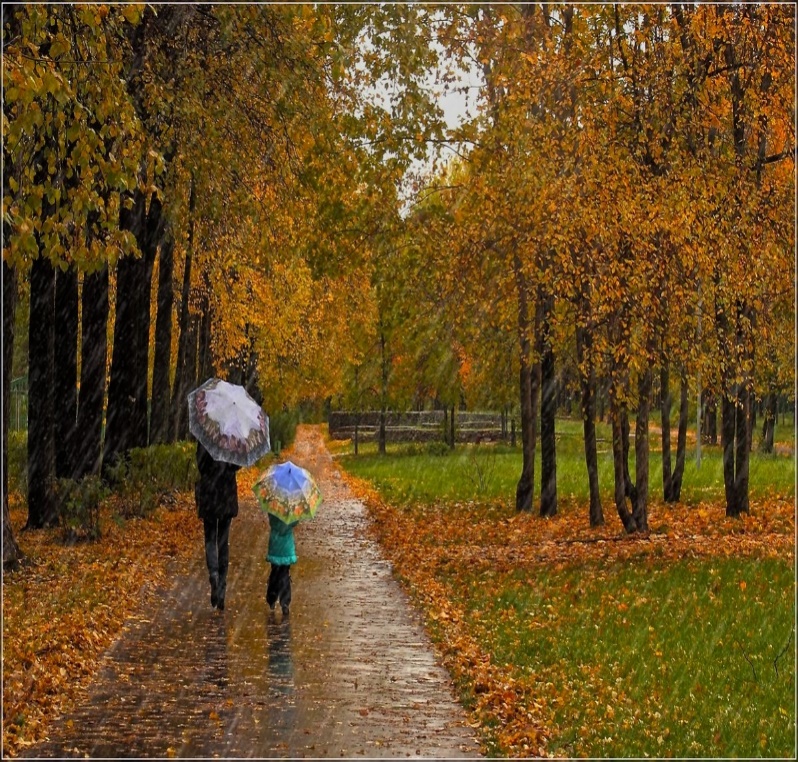 АудированиеТекст для учителяЗадание 1.Deutschland ist ein Europastaat. Das Land ist schön, modern und interessant. Hier gibt es viele Sehenswürdigkeiten. Das sind das Denkmal der Bremer Stadtmusikanten, das Brandenburger Tor, der Kölner Dom, das Goethe-Schiller- Denkmal, Humbold-Universität, der Berliner Zoo und viele andere. Malerisch sind auch die Naturschönheiten der BRD. Das sind der Thüringer Wald, der Harz, der Schwarzwald, die Bayеrischen Alpen, die Berge Brocken und Zugspitze. Zahlreiche Touristen besuchen das Land, um es zu bewundern. Die Kinder sind hier glücklich. Sie lernen, treiben Sport, haben Hobbys und Spaβ, Erfolg, Gesundheit.БЛАНК ОТВЕТОВ учащихся (письменная часть)За каждый верный ответ тестовых заданий 1, 3, 4, 5, 6, 7, 8  по 1 баллу, задания 9  - по 2 балла, в заданиях  2, 10 – критериальное оценивание. Всего – 84 балла.I.Раздел "Коммуникативные умения. Аудирование."Задание 1II.Раздел "Коммуникативные умения. Чтение."Задание 2 – 4 баллаЗадание 3III. Раздел "Языковые средства и навыки оперирования ими. Лексическая и грамматическая сторона речи." Задание 4Задание 5Задание 6IV. Раздел "Коммуникативные умения.  Письмо."Задание 7.________________________________________________________________________________________________________________________________________________________________________________________________________________________________________________________________________________________________________________________________________________________________________________________________________________________________________________________________________________________________________________________________________________________________________________________________________________________________________________________________________________________________________________________________________________________________________________________________________________________________________________________________________________________________________________________________________________________________________________________________________________________________________________________________________________________________V. Раздел "Коммуникативные умения.  Говорение"Задание 8.Задание 9.Alex:_________________________________________________________________________Passant: Ja, bitte.Alex:_________________________________________________________________________Passant: Zum Olympiastadion? Also, du gehst hier immer geradeaus und dann … .Warte mal! Am besten fragst du dann noch mal.Alex:_________________________________________________________________________Passant: Ja, ziemlich weit. Alex:_________________________________________________________________________Passant: Zu Fuß? Na ja, eine halbe Stunde bestimmt.Alex:_________________________________________________________________________Passant: Warum fährst du denn nicht mit der U – Bahn?Alex:_________________________________________________________________________Passant: Pass auf, das ist ganz leicht. Siehst du den U – Bahnhof da vorn?Alex:_________________________________________________________________________Passant: Also, da nimmst du die Richtung Ruhleben.Alex:_________________________________________________________________________Passant: An der vierten, nein, halt, an der fünften Haltestelle.Alex:_________________________________________________________________________Passant: Olympiastadion, ganz einfach.Alex:_________________________________________________________________________Ключи и критерии оцениванияЗа каждый верный ответ тестовых заданий 1, 3, 4, 5, 6, 7, 8  по 1 баллу, задания 9  - по 2 балла, в заданиях  2, 10 – критериальное оценивание. Всего – 84 балла.I.Раздел "Коммуникативные умения. Аудирование."Задание 1 – 5 балловII.Раздел "Коммуникативные умения. Чтение."Задание 2 – 4 баллаЗадание 3 – 7 балловIII. Раздел "Языковые средства и навыки оперирования ими. Лексическая и грамматическая сторона речи." Задание 4 – 11 балловЗадание 5 – 10 балловЗадание 6 – 4 баллаIV. Раздел "Коммуникативные умения.  Письмо."Задание 7  - максимум 10 балловЕсли объём письма менее 60 слов, то задание оценивается в 0 баллов. Если объём более 80 слов, то проверке подлежат только 80 слов, т.е. та часть личного письма, которая соответствует требуемому объёму.V. Раздел "Коммуникативные умения.  Говорение"Задание 8.Задание 9.Alex: Entschuldigen Sie bitte! Passant: Ja, bitte.Alex: Wie komme ich zum Olympiastadion?Passant: Zum Olympiastadion? Also, du gehst hier immer geradeaus und dann … .Warte mal! Am besten fragst du dann noch mal.Alex: Ist es denn so weit?Passant: Ja, ziemlich weit. Alex: Wie lange brauche ich denn?Passant: Zu Fuß? Na ja, eine halbe Stunde bestimmt.Alex: Was? So lang?Passant: Warum fährst du denn nicht mit der U – Bahn?Alex: Ich bin noch nie mit der U – Bahn gefahren.Passant: Pass auf, das ist ganz leicht. Siehst du den U – Bahnhof da vorn?Alex: Wo? Ach ja.Passant: Also, da nimmst du die Richtung Ruhleben.Alex: Und wo muss ich aussteigen?Passant: An der vierten, nein, halt, an der fünften Haltestelle.Alex: Und wie heißt die Haltestelle?Passant: Olympiastadion, ganz einfach.Alex: Ach, das ist ja gar nicht so schwer. Vielen Dank!Задание 10. Озаглавь и опиши устно фотографию. Выскажи свое отношение к погоде осенью. В твоем высказывании должно быть не менее 7 - 8 предложений. Критерии достижения планируемого результата (7 баллов): 1.Поставленная коммуникативная задача решена/не решена: дано название фотографии, названо время года, признаки осени, погода осенью, сформулировано  отношение к осенней погоде. (2 балла). 2.Соблюдена/не соблюдена заданная логика высказывания (1 балл).3. Лексика использована адекватно/не адекватно. Употреблены разнообразные грамматические структуры. Допущенные лексико-грамматические ошибки не затрудняют понимание (2 балла).4. Речь учащегося понятна/не понятна: практически отсутствуют фонематические ошибки, правильно произнесены все звуки в потоке речи, соблюдён правильный ритмико-интонационный рисунок предложений (1 балл).5. Объём высказывания: не менее 7 - 8 предложений (1 балл).Итоговая оценка работы«5» -  74 – 84 балла (88 -100% )«4» - 63- 73 балла  (75 – 87 %) «3» - 42 – 62 балла (50 -74%) Список литературыФГОС ООО, утвержден приказом Министерства образования и науки РФ 17.12.2010 №1897.Фундаментальное ядро содержания общего образования, 2011 г.  Примерная основная образовательная программа основного общего образования (одобрена Федеральным учебно-методическим объединением по общему образованию 08.04.2015 г.). Немецкий язык. Книга для чтения: 5-6 классы: пособие для учащихся общеобразоват. организаций / [авт.-сост. И.Л. Бим и др.]; Рос. акад. наук, Рос. акад. образования, изд-во «Просвещение». – 2-е изд. – М.: Просвещение, 2014. – 96 с.: ил. – (Академический школьный учебник).Иностранный язык. Планируемые результаты. Система заданий.5-9 классы: пособие для учителей общеобразоват. учреждений / Биболетова М.З., Вербицкая М.В., Махмурян К.С., Трубанёва Н.Н./ под ред. Г.С.Ковалёвой, О.Б. Логиновой - М.: Просвещение, 2012г.Роль универсальных учебных действия в системе современного общего образования. http://www.zankov.ru/practice/stuff/article=1866/.Дьяконова Е. В.,  Жарова Р. Х. Тесты по немецкому языку. Издательство: Экзамен,2012гРадченко О.А. «Alles klar!» 2-й год обучения (6 класс): Учебник для общеобразовательных учреждений/ О.А. Радченко, Г. Хелебер, Н.П. Стёпкин. – М.: Дрофа, 2003г.Овчинникова А.В., Овчинников А.Ф. Тесты по немецкому языку для учащихся 5-11 классов общеобразовательной школы. Из-во "Лист", Москва. 1997.Материалы интернет- сайта lernde.ru.Директор МБУ ДО «РЦДО»                                                    (Коровина В.М.)Нечаева Л.М.методист по учебным дисциплинам2-12-46От  23 мая 2017 г. № 193      Руководителям образовательной организации, руководителям ММО учителей иностранных языков, учителям немецкого языка RFNS1.Die Delphine sind Fische.2. Sie leben am Äquator.3. Sie sind sehr gute Sänger.4. Sie können Basketball spielen, „singen“ und „sprechen“.5. Im Wasser können sie auch tanzen.6. Die Menschen können sie nicht dressieren.7. Die Delphine können auch „sprechen“.ist, der Wind, Vögel, die Ernte, fliegen, bunt, bleiben,  oft,  reiche, Blätter, freuen1234567891011123456789101234123456Und wie heißt die Haltestelle?Wie komme ich zum Olympiastadion?  Entschuldigen Sie bitte!  Ist es denn so weit?  Was? So lang?  Ach, das ist ja gar nicht so schwer. Vielen Dank! Und wo muss ich aussteigen? Wie lange brauche ich denn?  Ich bin noch nie mit der U – Bahn gefahren.  Wo? Ach ja.12345RFNS1234567123456789101112345678910123412345612345ffrrrRFNS1+2+3+4+5+6+7+1ist2oft3der Wind4bunt5Blätter6Vögel7fliegen8bleiben9die Ernte10reiche11freuen12345678910caadcaabac1Meine Schule ist zweistöckig.2Ich habe fleißig gearbeitet.3Viele Kinder machen täglich Morgengymnastik.4Er hat viele Bücher gelesen.Критерии оценивания3 балла2 балла1 балл0 балловК1Решение коммуника тивной задачиЗадание выполнено полностью: даны полные ответы на три заданных вопроса. Правильно выбраны обращение, завершающая фраза и подпись.  Есть благодарность, упоминание о предыдущих контактах, выражена надежда на будущие контактыЗадание выполнено: даны ответы на три заданных вопроса, но на один вопрос дан неполный ответ.  Есть 1–2 нарушения в стилевом оформлении письма, и/или отсутствует благодарность, упоминание о предыдущих/будущих контактахЗадание выполнено частично: даны ответы на заданные вопросы, но на два вопроса даны неполные ответы, или ответ на один вопрос отсутствует. Имеется более 2 нарушений в стилевом оформлении письма и в соблюдении норм вежливостиЗадание не выполнено: отсутствуют ответы на два вопроса, или текст письма не соответству ет требуемому объёму.К2Организация текстаТекст логично выстроен и разделён на абзацы, правильно использованы языковые средства для передачи логической связи, оформление текста соответствует нормам письменного этикета.Текст в основном логично выстроен, но имеются недостатки  (1–2) при использовании средств логической связи т/или делении на абзацыТекст выстроен нелогично, допущены многочисленные ошибки в структурном оформлении текста письма, или оформление текста не соответствует нормам письменного этикета, принятого в стране изучаемого языка.К3Лексикограмматическое оформление текстаИспользованы разнообразная лексика и грамматические структуры, соответствующие поставленной коммуникативной задаче (допускается не более 2 языковых ошибок, не затрудняющих понимания)Имеются языковые ошибки, не затрудняющие понимания ( допускается не более 4 негрубых  языковых ошибок),и/или языковые ошибки отсутствуют, но используются лексические единицы и грамматические структуры только  элементарного уровняИмеются языковые ошибки, не затрудняющие понимания (до пускается не более 5 негрубых  языковых ошибок) и/или допущены языковые ошибки, которые затрудняют понимание (не более  1–2 грубых ошибок)Допущены многочисленные языковые ошибки, которые затрудняют понимание текстаК4Орфография и пунктуацияОрфографические и пунктуационные ошибки практически отсутствуют ( до пускается  не более  2 ошибок, не затрудняющих понимания текста)Допущенные орфографические и пунктуационные ошибки не затрудняют понимания (допускается не более 3–4  ошибок)Допущены многочисленные орфографи ческие и пунк туационные ошибки, и/или допущены ошибки, которые затрудняют понимание текста123456